Zabawa nazywa się WYŚCIGI GĄSIENIC, do jej stworzenia potrzebne będą:-słomka,-kolorowy papier,- nożyczki,-flamastry,- taśma (najlepiej jakaś kolorowa)W tworzenie tej zabawy będzie zaangażowana cała rodzina. Tworzymy gąsienice z papieru, następnie robimy tor, który pokonać mają naszego robaki. Zadanie polega na prawidłowym dmuchaniu w gąsienice i doprowadzenie jej za pomocą słomki na METĘ.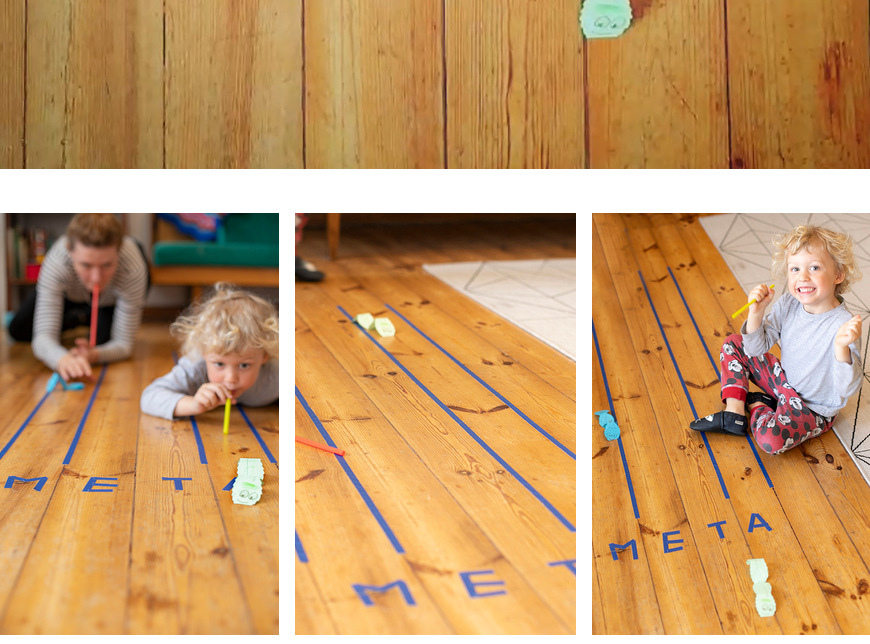 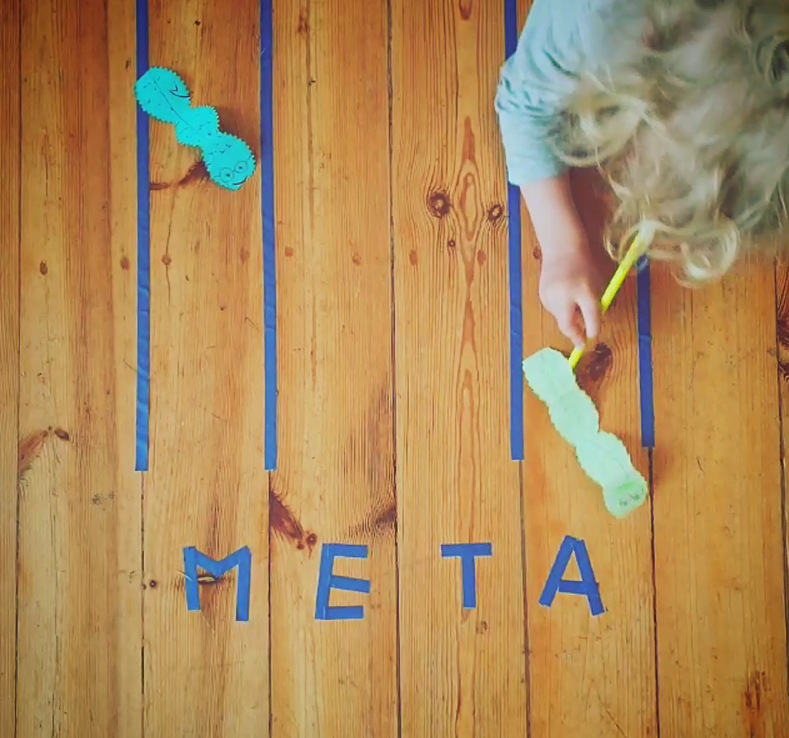 